Памятка для выезжающих в туристические поездки22.01.2020В зимний период многие жители Тульской области планируют отправиться в зарубежные страны. Однако, наряду с положительными впечатлениями, в туристических странах существует риск заражения опасными, а порой даже смертельными инфекционными заболеваниями.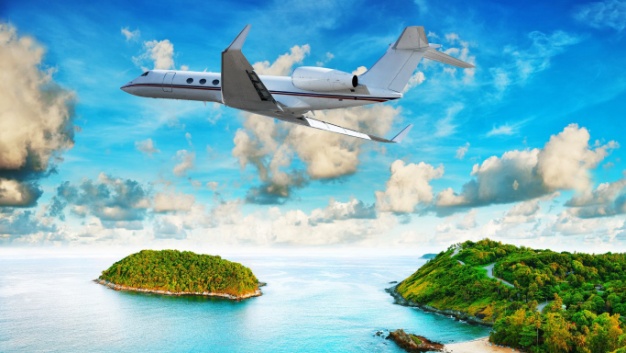 В связи с чем, Управление Роспотребнадзора по Тульской области и ФБУЗ «Центр гигиены и эпидемиологии в Тульской области» информирует граждан о неблагополучной эпидемиологической ситуации в городе Ухань Китайской Народной Республики, связанной с регистрацией случаев внебольничной пневмонии, возбудителем которой стал новый тип коронавируса - 2019-nCoV. 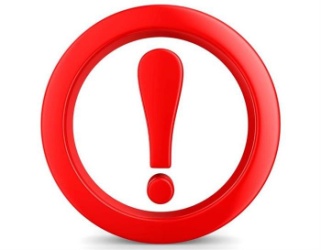 По информации Государственного комитета по вопросам гигиены и здравоохранения КНР вирус уже распространился за пределы Китая, случаи заражения зафиксированы в Южной Корее, Японии и Таиланде. Власти Китая официально подтвердили, что вирус передается от человека к человеку.В целях профилактики заболевания при посещении вышеуказанных стран туристам необходимо соблюдать меры предосторожности:употреблять только термически обработанную пищу, бутилированную воду;тщательно мыть руки с мылом после посещения мест массового скопления людей и перед приемом пищи;избегать близкого контакта с людьми, у которых отмечаются симптомы ОРВИ, температура, кашель;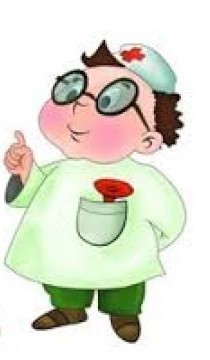 воздержаться от посещения рынков, где продаются животные, морепродукты, а также зоопарков, культурно-массовых мероприятий с привлечением животных;использовать средства защиты органов дыхания (маски) во время контактов со значительным числом людей;при первых признаках заболевания, обращаться за медицинской помощью в лечебные организации, не допускать самолечения;при обращении за медицинской помощью на территории Российской Федерации информировать медицинский персонал о времени и месте пребывания в указанных странах;при посещении КНР, по возможности воздержаться от поездок в город Ухань до стабилизации эпидемиологической ситуации.